Муниципальный Совет Слободского сельского поселенияУгличского муниципального района Ярославской областиР Е Ш Е Н И Еот 02.03.2023 № 9О внесении изменений в Устав Слободского сельского поселения Угличского муниципального района Ярославской области	В соответствии со статьей 44 Федерального закона от 06.10.2003 №131-ФЗ «Об общих принципах организации местного самоуправления в Российской Федерации», Муниципальный Совет Слободского сельского поселения Угличского муниципального района Ярославской области четвертого созываРЕШИЛ:1. Внести в Устав Слободского сельского поселения Угличского муниципального района Ярославской области следующие изменения:1) в части 2 статьи 4 слова «поселок Лесничества,» исключить;2) в абзаце 5 части 2 статьи 13 слова «избирательной комиссией поселения» заменить словами «избирательной комиссией, организующей подготовку и проведение выборов в органы местного самоуправления,»;3) абзац 2 части 8 статьи 14 после слов «избирательной комиссией» дополнить словами «, организующей подготовку и проведение голосования по отзыву депутатов Муниципального Совета поселения, Главы поселения,»;4) в статье 21:а) часть 2 изложить в следующей редакции:«2. Староста сельского населенного пункта назначается Муниципальным Советом поселения по представлению схода граждан сельского населенного пункта. Староста сельского населенного пункта назначается из числа граждан Российской Федерации, проживающих на территории данного сельского населенного пункта и обладающих активным избирательным правом, либо граждан Российской Федерации, достигших на день представления сходом граждан 18 лет и имеющих в собственности жилое помещение, расположенное на территории данного сельского населенного пункта.»;б) часть 3 после слов «муниципальную должность» дополнить словами «, за исключением муниципальной должности депутата представительного органа муниципального образования, осуществляющего свои полномочия на непостоянной основе,»;в) пункт 1 части 4 после слов «муниципальную должность» дополнить словами «, за исключением муниципальной должности депутата представительного органа муниципального образования, осуществляющего свои полномочия на непостоянной основе,»;5) статью 29 дополнить частью 11.1 следующего содержания:«11.1 Полномочия депутата Муниципального Совета поселения прекращаются досрочно решением  Муниципального Совета поселения в случае отсутствия депутата без уважительных причин на всех заседаниях Муниципального Совета поселения в течение шести месяцев подряд.»;6) статью 33 признать утратившей силу;7) в статье 40:а) часть 1 дополнить абзацем следующего содержания:«Направление муниципального правового акта, соглашения для официального опубликования осуществляется Главой поселения в течение 10 дней с момента подписания муниципального правового акта, соглашения.»;б) в части 2 слова «Устава Слободского сельского поселения и муниципальных правовых актов о внесении изменений в Устав поселения» заменить словами «муниципальных правовых актов Слободского сельского поселения и соглашений».2. Направить настоящее решение для государственной регистрации 
в Управление Министерства юстиции Российской Федерации по Ярославской области.	3. Опубликовать настоящее решение  после его государственной регистрации в информационной газете Слободского сельского поселения «Информационный вестник Слободского сельского поселения», а так же разместить на официальном сайте Слободского сельского поселения Угличского муниципального района Ярославской области в информационно-телекоммуникационной сети «Интернет» (http://слободское-адм.рф).4. Настоящее решение вступает в силу после его государственной регистрации и официального опубликования.Глава Слободского сельского поселения                                           М.А. АракчееваП О С Т А Н О В Л Е Н И ЕАДМИНИСТРАЦИИ СЛОБОДСКОГО СЕЛЬСКОГО ПОСЕЛЕНИЯ УГЛИЧСКОГО МУНИЦИПАЛЬНОГО РАЙОНАот 21.03.2023 № 76О временном ограничении движения транспортных средств по автомобильным дорогам общего пользования местного значения на территории Слободского сельского поселения в весенний период 2023 года
	В соответствии с федеральными законами от 08.11.2007 № 257-ФЗ «Об автомобильных дорогах и о дорожной деятельности в Российской Федерации и о внесении изменений в отдельные законодательные акты Российской Федерации», от 06.10.2003 № 131-ФЗ «Об общих принципах организации местного самоуправления в Российской федерации», Постановлением Правительства Ярославской области от 25.03.2016 № 307-П «Об утверждении Порядка осуществления временного ограничения (прекращения) движения транспортных средств по автомобильным дорогам регионального, межмуниципального и местного значения, находящимся на территории Ярославской области», Приказом Департамента дорожного хозяйства Ярославской области от 14.03.2023 № 3 «О временном ограничении движения транспортных средств по автомобильным дорогам общего пользования регионального и межмуниципального значения, относящихся к собственности Ярославской области», Уставом Слободского сельского поселения, в целях обеспечения сохранности автомобильных дорог общего пользования местного значения в границах населенных пунктов Слободского сельского поселения и вне границ населенных пунктов в границах Угличского муниципального района, в период неблагоприятных природно-климатических условий, при которых снижается несущая способность конструктивных элементов автомобильной дороги, ее участков, вызванная их переувлажнением, и обеспечения безопасности дорожного движения.АДМИНИСТРАЦИЯ ПОСЕЛЕНИЯ ПОСТАНОВЛЯЕТ:1. Ввести на территории Слободского сельского поселения с 01 апреля 2023 года по 30 апреля 2023 года временное ограничение движения транспортных средств с разрешённой максимальной (полной) массой свыше 3 тонн или с нагрузкой на какую-либо ось более 1 тонны, включая трактора и самоходные машины, по автомобильным дорогам общего пользования местного значения в границах населенных пунктов Слободского сельского поселения и вне границ населенных пунктов в границах Угличского муниципального района. Ограничение действует круглосуточно.2.	Временное ограничение не распространяется:-	на международные перевозки грузов;-	на пассажирские перевозки автобусами, в том числе междугородними;-	на перевозки продуктов питания, кроме алкогольной продукции и пива, и горюче-смазочных материалов, за исключением перевозок горюче-смазочных материалов на заготовительные базы хранения, заготовительные склады и (или) к местам их переработки;-	на перевозки животных, кормов, лекарственных препаратов, химических реагентов для очистки воды, семенного фонда, удобрений, почты и почтовых грузов;-	на перевозки грузов, необходимых для ликвидации последствий стихийных бедствий или иных чрезвычайных происшествий, при введении в установленном порядке соответствующих режимов на территории области;-	на транспортные средства Министерства обороны Российской Федерации;-	на дорожную технику, выполняющую работы по содержанию, ремонту, капитальному ремонту, реконструкции автомобильных дорог общего пользования регионального, межмуниципального значения, относящихся к собственности Ярославской области, и местного значения, относящихся к собственности Угличского муниципального района и Слободского сельского поселения;-	на транспортные средства Министерства внутренних дел Российской Федерации;3.	Физическим и юридическим лицам всех форм собственности до начала ограничения движения транспортных средств рекомендовать осуществить завоз запасов, материалов, сырья, топлива в необходимом объеме для обеспечения нормального функционирования в период ограничения движения. Предусмотреть поставку грузов на период ограничения движения другими видами транспорта.4.	Учитывая социальную значимость (наносимый дорогам ущерб в данном случае возмещается за счет средств бюджета Угличского муниципального района и Слободского сельского поселения), разрешить выдачу разрешений без учета возмещения перевозчиком ущерба организациям всех форм собственности, транспортные средства которых задействованы при организации и оказании услуг в сфере  жилищно-коммунального хозяйства, аварийным и спецслужбам. Специальные разрешения без учета возмещения ущерба выдаются на конкретные транспортные средства физических и юридических лиц, непосредственно осуществляющих работу по жизнеобеспечению населения поселения. 5. Директору МУ «Комбытсервис» Слободского сельского поселения Бубновой Е.А.: 5.1  организовать установку знаков согласно схеме дислокации дорожных знаков.5.2  принимать меры по взысканию компенсации ущерба, наносимого сельским дорогам, с лиц, привлеченных к административной ответственности.6.	Рекомендовать РЭО ГИБДД ОМВД России по Угличскому району в целях контроля за исполнением настоящего постановления организовать в установленном порядке патрулирование автодорог в пределах Слободского сельского поселения. Лиц, допустивших движение транспортных средств с разрешённой максимальной (полной) массой свыше 3 тонн или с нагрузкой на какую-либо ось более 1 тонны, включая трактора и самоходные машины, кроме транспортных средств, осуществляющих перевозки указанные в пункте 2  настоящего постановления, без специального разрешения, привлекать к ответственности в соответствии с действующим законодательством.7.	Разместить постановление на официальном сайте Администрации поселения.8.	Контроль за исполнением постановления оставляю за собой.9. Настоящее постановление вступает в силу с момента обнародования (опубликования) согласно статье 38 Устава Слободского сельского поселения.Глава АдминистрацииСлободского сельского поселения                 М.А. АракчееваАДМИНИСТРАЦИИ СЛОБОДСКОГО СЕЛЬСКОГО ПОСЕЛЕНИЯ УГЛИЧСКОГО МУНИЦИПАЛЬНОГО РАЙОНАот 22.03.2023 № 80О внесении изменений в постановление Администрации Слободского сельского поселенияот 02.02.2023г № 42 «О подготовке и проведениимероприятий по безаварийному пропуску весеннего половодья 2023 года»В соответствии с постановлением Правительства Российской Федерации от 30 декабря . № 794 «О единой государственной системе предупреждения и ликвидации чрезвычайных ситуаций», со статьей 41 Водного кодекса РФ от 3 июля 2006 г. №74-ФЗ  и в целях снижения риска возникновения чрезвычайных ситуаций и возможного ущерба, обеспечения безопасности  населения и устойчивой работы объектов экономики в период весеннего половодья 2022 года, руководствуясь Уставом Слободского сельского поселенияАДМИНИСТРАЦИЯ ПОСЕЛЕНИЯ ПОСТАНОВЛЯЕТ: 1. Внести изменения в постановление от 02.02.2023г №42 «О подготовке и проведении мероприятий по безаварийному пропуску весеннего половодья 2023 года»:1. Утвердить перечень зон возможного подтопления Слободского сельского поселения в паводковый период 2023г. (Приложение №2).2. Контроль за исполнением настоящего постановления оставляю за собой.3. Настоящее постановление вступает в силу с момента обнародования (опубликования) согласно ст. 38 Устава Слободского сельского поселения. Глава поселения                                                    М.А. Аракчеева                                            Приложение №2 к постановлению Администрации поселения от 02.02.2023г    № 42(в редакции от 22.03.2023 №80)Перечень зонвозможного подтопления Слободского сельского поселенияв паводковый период 2023 года.Слободской сельский округПерелив через автодорогу в районе д. Нестерово - прудр. Улейма в районе населенных пунктов:д. Матвеевкад. Дерябино, д. Калиновкад. ФедотовоОсобый противопожарный режим: требования нормативных правовых актов.В соответствии с ФЗ "О пожарной безопасности" особый противопожарный режим - дополнительные требования пожарной безопасности, устанавливаемые органами государственной власти или органами местного самоуправления в случае повышения пожарной опасности на соответствующих территориях.На период действия особого противопожарного режима на соответствующих территориях нормативными правовыми актами РФ, нормативными правовыми актами субъектов РФ и муниципальными правовыми актами по пожарной безопасности устанавливаются дополнительные требования пожарной безопасности, в том числе предусматривающие привлечение населения для профилактики и локализации пожаров вне границ населенных пунктов, запрет на посещение гражданами лесов, принятие дополнительных мер, препятствующих распространению лесных пожаров и других ландшафтных (природных) пожаров, а также иных пожаров вне границ населенных пунктов на земли населенных пунктов (увеличение противопожарных разрывов по границам населенных пунктов, создание противопожарных минерализованных полос и подобные меры).В соответствии со ст.6.1 ФЗ "О пожарной безопасности" наличие решения органа государственной власти об установлении особого противопожарного режима на соответствующей территории может являться основанием для проведения внеплановой проверки со стороны федерального государственного пожарного надзора.Правила противопожарного режима в РФ, введённые в действие с 1 января 2021 года, устанавливают следующие ограничения, которые действуют при введении особого противопожарного режима на соответствующей территории:- запрещается использование открытого огня на землях сельскохозяйственного назначения, землях запаса и землях населенных пунктов;- запрещается выжигание сухой травянистой растительности;- запрещается сжигание порубочных остатков и горючих материалов на земельных участках в границах полос отвода и охранных зон железных дорог;- при размещении в лесах объектов для переработки древесины и других лесных ресурсов руководитель данной организации обязан в нерабочее время обеспечить охрану указанных объектов.Напомним, что нарушение требований пожарной безопасности в условиях особого противопожарного режима предусматривает увеличенные штрафные санкции (ч.2 ст.20.4 КоАП РФ):- на граждан в размере от двух тысяч до четырех тысяч рублей;- на должностных лиц - от пятнадцати тысяч до тридцати тысяч рублей; - на лиц, осуществляющих предпринимательскую деятельность без образования юридического лица, - от тридцати тысяч до сорока тысяч рублей; - на юридических лиц - от двухсот тысяч до четырехсот тысяч рублей.шению Муниципального Совета Слободского сельского поселения  от  14.03.2023 № 15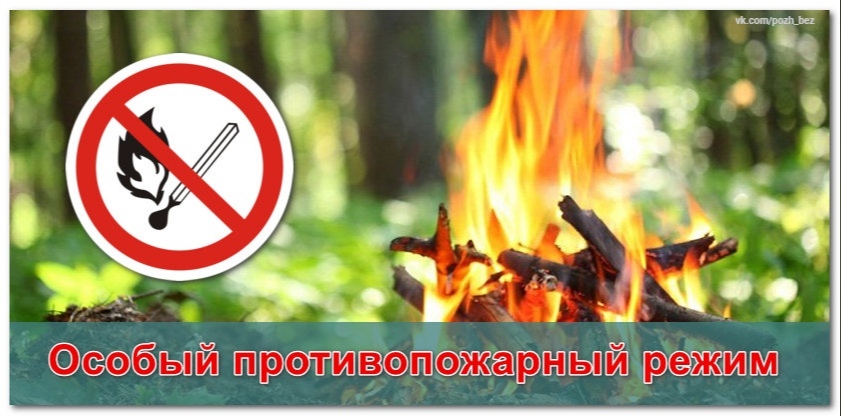 